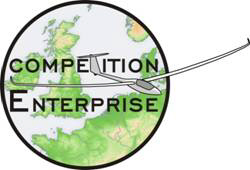 The Enterprise Novice AwardFor many years Competition Enterprise offered awards to Juniors whose 26th birthday fell after the end of the current year’s Competition, to help with the costs involved. These have been funded by a combination of legacies, contributions from the entry fee, donations and other fund raising efforts.In view of the changing demographics of gliding, we have decided to extend the scope of the award to consider applications from pilots who, at the date of entry, have had either little or no previous competition experience or have not yet been awarded an FAI Gold Distance by the BGA (300k)To reflect this change we will now refer to this as the Enterprise Novice Award.Awards of up to £300, are available, to contribute towards the costs of entry, travel, accommodation and launch charges. The number and value of the awards made is at the discretion of the Enterprise Club Officers to suitably deserving applicants.If you wish to be considered for an award, please complete the attached application asap and return  it to myself and to Andrew Reid, Enterprise Secretary.  andrew.g.reid@btinternet.comThe cut off date for applications is May 1st.  The successful applicant(s) will be advised of the value of their award shortly after the application cut off date.  The award is split into 2 parts.  50% goes towards your entry fee and accommodation expenses and 50% goes directly to the host club to offset your launch fees.   In the unfortunate event that the weather does not allow you to fully utilize this part of the award, just the amount actually spent on launch fees will be paid.Marc CorranceCE Treasurer.Enterprise  Novice  Award  ApplicationName                                                              DoBEmailMobile						Home TelAre you?   Still studying  Y / N                 Employed   Y / N                           Delete as appropriateWhat is your  gliding experience?     Years flying,  Hours, Badges, Ratings etc.I will be flying:-   a club glider   a personally owned / shared or borrowed glider Delete as appropriateWhat is your justification for an award ?Have you previously received  an Enterprise Award (s) ?      Yes  /  NoDelete as appropriateYear?                  To the value of ?   £Year?                  To the value of ?   £Do you have any family connection with gliding?  Yes / No   If  Yes please give details:-Please submit to the secretary before May 1st.Secretary:-     Andrew Reid      andrew.g.reid@btinternet.com  01844 217 912    07803 299 773Treasurer:-    Marc Corrance      marccorrance@gmail.com   07815 068116